	Na temelju članka 13. stavka 8. Zakona o zaštiti od požara („Narodne novine“ broj 92/10) i članka 32. Statuta Općine Kalnik („Službeni glasnik Koprivničko-križevačke županije“ broj 5/13. i 4/18), Općinsko vijeće Općine Kalnik na 13. sjednici održanoj dana 20. travnja 2019. donijelo je ZAKLJUČAKo usvajanju Izvješća o stanju zaštite od požara i stanju provedbe Provedbenog plana unapređenja zaštite od požara na području Općine Kalnik za 2018. godinuI.	Usvaja se Izvješće o stanju zaštite od požara i stanju provedbe Provedbenog plana unapređenja zaštite od požara na području Općine Kalnik za 2018. godinu, KLASA: 214-01/19-01/03, URBROJ: 2137/23-19-1 od 15. travnja 2019. godine.II.	Izvješće iz točke I. sastavni je dio ovog Zaključka i nalazi se u prilogu.III.	Ovaj Zaključak stupa na snagu danom donošenja. OPĆINSKO VIJEĆEOPĆINE KALNIKKLASA: 214-01/19-01/03URBROJ: 2137/23-19-2Kalnik, 20. travnja 2019.                                                                                                              PREDSJEDNIK:                                                                                                 Igor Tomić, univ.bacc.ing.mech.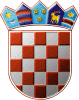           REPUBLIKA HRVATSKA     KOPRIVNIČKO-KRIŽEVAČKA            ŽUPANIJA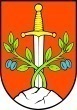    OPĆINA KALNIK    Općinski načelnikKLASA: 214-01/19-01/03URBROJ: 2137/23-19-1Kalnik, 15. travnja 2019. 	Na temelju članka 13. stavka 8. Zakona o zaštiti od požara („Narodne novine“ broj 92/10) i članka 46. Statuta Općine Kalnik („Službeni glasnik Koprivničko-križevačke županije“ broj 5/13. i 4/18), općinski načelnik Općine Kalnik podnosi  IZVJEŠĆE O STANJU ZAŠTITE OD POŽARA I STANJU PROVEDBE PROVEDBENOG PLANA UNAPREĐENJA ZAŠTITE OD POŽARA NA PODRUČJU OPĆINE KALNIK ZA 2018. GODINU UVODSukladno Zakonu o zaštiti od požara („Narodne novine“ broj 92/10), a u cilju zaštite života ljudi i imovine od požara poduzimaju se mjere i radnje za otklanjanje uzroka požara, sprječavanje nastajanja i širenja požara, otkrivanje i gašenje požara, utvrđivanje uzroka požara kao i pružanje pomoći kod otklanjanja posljedica prouzrokovanih požarom. Općina Kalnik donijela je i uskladila sve dokumente i planove koji reguliraju zaštitu od požara na području općine.Zadaća Vatrogasne zajednice Općine Kalnik je organiziranje cjelokupnog vatrogasnog  sustava  za  učinkovitu  provedbu vatrogasne  djelatnosti  i  razvoj  vatrogasnog sustava sukladno gospodarskom i tehnološkom razvoju  društva, provedba mjera  za ujednačavanje  stupnja  zaštite  od  požara   na   cijelom  području  općine,  te  preventivno djelovanje u pogledu smanjenja rizika od nastajanja požara  i drugih nesreća.PROVEDBA ZAKONA I MJERA ZAŠTITE OD POŽARA2.1. 	Sukladno Zakonu o zaštiti od požara („Narodne  novine“ broj  92/10), Općina Kalnik je donijela Procjenu ugroženosti od požara i tehnoloških eksplozija u 2014. godini te Plan zaštite od požara u 2015. godini, a koji je revidiran i usklađen 2017. godine u cilju ažurnosti i operativnosti, kao i Plan motrenja, čuvanja i ophodnje otvorenog prostora.2.2. 	Općina Kalnik donijela je 25. veljače 2018. godine Provedbeni plan unapređenja zaštite od požara na svojem području za 2018. godinu, KLASA: 214-01/18-01/02, URBROJ: 2137/23-18-1.2.3. Općina Kalnik donijela je Odluku o agrotehničkim mjerama u poljoprivredi i mjerama za uređivanje i održavanje poljoprivrednih rudina te mjerama zaštite od požara na poljoprivrednom zemljištu na području Općine Kalnik u poljoprivredi („Službeni glasnik Koprivničko-križevačke županije“ broj 10/15. i 12/15).2.4. 	Vatrogasne postrojbe organizirane su u skladu s Planom zaštite od požara Općine Kalnik te mogu djelotvorno i pravodobno djelovati na cijelom području općine.2.5.  Javna vatrogasna postrojba Grada Križevaca je organizirana i opremljena sa stalnim 24 satnim dežurstvom, a kroz Vatrogasnu zajednicu Općine Kalnik koja obuhvaća Dobrovoljna vatrogasna društva Kalnik i Kamešnicu vrše se izlasci na vatrogasne intervencije kao i zaprimanje informacija i  izvještavanje nadležnih tijela.2.6. U 2018. godini izvršen je inspekcijski nadzor nadležne inspekcijske službe nad stanjem opremljenosti i osposobljenosti dobrovoljnih vatrogasnih društava na području općine, te je stanje opremljenosti i osposobljenosti dobro.2.7.  Hidrantska mreža na području općine u potpunosti je u skladu sa važećim propisima.VATROGASNA INFRASTRUKTURANa području Općine Kalnik djeluju Dobrovoljna vatrogasna društva Kalnik i Kamešnica organizirana u Vatrogasnu zajednicu Općine Kalnik.Vatrogasna zajednica Općine Kalnik s pratećim Dobrovoljnim vatrogasnim društvima operativno pokriva cijelo područje općine.Vatrogasna postrojba od važnije opreme ima: terensko vozilo za gašenje požara, traktorsku cisternu i agregate, zaštitna odijela, radna vatrogasna odijela uključujući čizme, opasače, komplete i kacige, radne kombinezone i drugu zaštitnu opremu: tlačne i usisne cijevi različitih promjera, aparati za gašenje požara prahom i ugljičnim dioksidom te leđne naprtnjače.U 2018. godini nije nabavljana dodatna zaštitna oprema i tehnika za vatrogastvo. INTERVENCIJE VATROGASNIH POSTROJBI I OSPOSOBLJAVANJEVatrogasne postrojbe spremne su intervenirati u slučaju požarnih, tehničkih i drugih intervencija. 	U 2018. godini obavljeni su redoviti liječnički pregledi operativnih vatrogasaca i propisana osposobljavanja članova. 	Tijekom razdoblja povećane opasnosti od izbijanja požara (ljetni period) Vatrogasna zajednica Općine Kalnik osigurala je stalno vatrogasno dežurstvo, uz redovno obavještavanje javnosti o poduzimanju potrebnih mjera prevencije nastanka požara i zaštite od požara na otvorenom prostoru u vrijeme povećane opasnosti od požara.FINANCIRANJE VATROGASTVAOpćina Kalnik je kroz Proračun za 2018. godinu provodila financiranje vatrogastva sukladno članku 43. i 45. Zakona o vatrogastvu („Narodne novine“ broj 106/99, 117/01, 36/02, 96/03, 139/04, 174/04, 38/09. i 80/10) kroz Program javnih potreba u protupožarnoj i civilnoj zaštiti, u ukupnom iznosu od 30.313,80 kuna, a što se odnosi na donaciju Vatrogasnoj zajednici Općine Kalnik, izradu Procjene rizika od velikih nesreća za Općinu Kalnik i troškove električne energije vatrogasnog spremišta u Kalniku.ZAKLJUČAKUspješno obavljanje vatrogasne djelatnosti zahtijeva stalno stručno osposobljavanje i uvježbavanje pripadnika vatrogasnih postrojbi na način utvrđen Pravilnikom o programu i načinu provedbe teorijske nastave i praktičnih vježbi u vatrogasnim postrojbama. Svi operativni vatrogasci prolaze osnovna osposobljavanja, a osposobljavanje se povremeno nadopunjava seminarima i vježbama.Stanje zaštite od požara na području Općine Kalnik je zadovoljavajuće, a kako bi se isto i održalo potrebno je provoditi odredbe Procjene ugroženosti od požara i tehnoloških eksplozija, Plan zaštite od požara, srednjoročne planove nabave neophodne vatrogasne opreme, sustavno raditi na uključivanju što većeg broja mladih u vatrogasne postrojbe i provoditi stalnu edukaciju stanovništva o opasnosti nastanka požara kao i preventivnom djelovanju.								    OPĆINSKI NAČELNIK:								   Mladen Kešer, bacc.ing.agr.OBRAZLOŽENJE Pravni temeljNa temelju članka 13.  stavka 4. Zakona o zaštiti od požara („Narodne novine“ broj 92/10) Općina Kalnik je na temelju Procjene ugroženosti od požara i tehnoloških eksplozija, donijela godišnji Provedbeni plan unapređenja zaštite od požara za 2018. godinu, dana 25. veljače 2018. godine.Stavkom 8. članka 13. istog Zakona, propisano je da predstavničko tijelo jedinica lokalne i područne (regionalne) samouprave najmanje jednom godišnje razmatra izvješće o stanju zaštite od požara na svom području i stanju provedbe godišnjeg provedbenog plana unapređenja zaštite od požara za svoje područje. Slijedom navedenog, daje se na razmatranje izvješće u predloženom tekstu. 